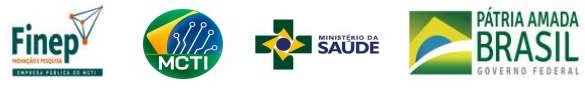 SELEÇÃO PÚBLICA MCTI/FINEP – MS/SCTIE/DGITIS/CGITS– DOENÇAS NEGLIGENCIADAS, TROPICAIS E TRANSMITIDAS POR VETORES E OUTRAS DOENÇAS COM POPULAÇÕES DESASSISTIDAS – 02/2021ANEXO II – MODELO CARTA MANIFESTAÇÃO DE INTERESSEPrezados Senhores,Manifesto, por meio da presente carta, interesse de parceria no projeto [TÍTULO DO PROJETO APRESENTADO NO EDITAL] da [NOME DA ICT], inscrita noCNPJ sob o nº [NÚMERO], submetido à SELEÇÃO PÚBLICA MCTI/FINEP – MS/SCTIE/DGITIS/CGITS – Doenças Negligenciadas, Tropicais e transmitidas por vetores e outras doenças com populações desassistidas – 02/2021.Declaro estar ciente que esta cooperação envolve participação financeira da empresa, caracterizados como OUTROS APORTES a serem depositados em conta específica para a gestão dos recursos do projeto, devendo obedecer a tabela presente no item 7.5 do edital.[LOCAL],	de	de 202_Assinatura do Responsável:[NOME] [CARGO][EMPRESA INTERVENIENTE][CNPJ DA EMPRESA INTERVENIENTE]